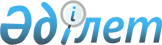 О внесении изменений в решение XXV-й сессии маслихата города Алматы VI-го созыва от 13 декабря 2017 года № 182 "О бюджете города Алматы на 2018-2020 годы"
					
			С истёкшим сроком
			
			
		
					Решение ХXХVIII сессии маслихата города Алматы VI созыва от 13 декабря 2018 года № 293. Зарегистрировано в Департаменте юстиции города Алматы 14 декабря 2018 года № 1519. Прекращено действие в связи с истечением срока
      В соответствии с пунктом 4 статьи 106 Бюджетного Кодекса Республики Казахстан от 4 декабря 2008 года, статьями 6, 7 Закона Республики Казахстан от 23 января 2001 года "О местном государственном управлении и самоуправлении в Республике Казахстан", постановлением Правительства Республики Казахстан от 6 декабря 2018 года № 807 "О корректировке показателей республиканского бюджета на 2018 год и внесении изменений в постановление Правительства Республики Казахстан от 7 декабря 2017 года № 823 "О реализации Закона Республики Казахстан "О республиканском бюджете на 2018 – 2020 годы", маслихат города Алматы VI-го созыва РЕШИЛ:
      1. Внести в решение XXV-й сессии маслихата города Алматы VI-го созыва от 13 декабря 2017 года № 182 "О бюджете города Алматы на 2018-2020 годы" (зарегистрировано в Реестре государственной регистрации нормативных правовых актов за № 1440, опубликовано 29 декабря 2017 года в газете "Алматы ақшамы" № 158 и 29 декабря 2017 года в газете "Вечерний Алматы" № 165) с изменениями, внесенными решением XXVII-й сессии маслихата города Алматы VI-го созыва от 17 апреля 2018 года № 200 "О внесении изменений в решение XXV-й сессии маслихата города Алматы VI-го созыва от 13 декабря 2017 года № 182 "О бюджете города Алматы на 2018-2020 годы" (зарегистрировано в Реестре государственной регистрации нормативных правовых актов за № 1469, опубликовано 21 апреля 2018 года в газете "Алматы ақшамы" № 46 и 21 апреля 2018 года в газете "Вечерний Алматы" № 50-51), XXVIII-й сессии маслихата города Алматы VI-го созыва от 24 мая 2018 года № 228 "О внесении изменений в решение XXV-й сессии маслихата города Алматы VI-го созыва от 13 декабря 2017 года № 182 "О бюджете города Алматы на 2018-2020 годы" (зарегистрировано в Реестре государственной регистрации нормативных правовых актов за № 1480, опубликовано 5 июня 2018 года в газете "Алматы ақшамы" № 64 и 5 июня 2018 года в газете "Вечерний Алматы" № 71-72), XXX-й сессии маслихата города Алматы VI-го созыва от 17 июля 2018 года № 240 "О внесении изменений в решение XXV-й сессии маслихата города Алматы VI-го созыва от 13 декабря 2017 года № 182 "О бюджете города Алматы на 2018-2020 годы" (зарегистрировано в Реестре государственной регистрации нормативных правовых актов за № 1492, опубликовано 28 июля 2018 года в газете "Алматы ақшамы" № 85 и 28 июля 2018 года в газете "Вечерний Алматы" № 92-93), XXXV-й сессии маслихата города Алматы VI-го созыва от 28 сентября 2018 года № 274 "О внесении изменений в решение XXV-й сессии маслихата города Алматы VI-го созыва от 13 декабря 2017 года № 182 "О бюджете города Алматы на 2018-2020 годы" (зарегистрировано в Реестре государственной регистрации нормативных правовых актов за № 1502, опубликовано 11 октября 2018 года в газете "Алматы ақшамы" № 115 и 11 октября 2018 года в газете "Вечерний Алматы" № 123, XXXVII-й сессии маслихата города Алматы VI-го созыва от 21 ноября 2018 года № 281 "О внесении изменений в решение XXV-й сессии маслихата города Алматы VI-го созыва от 13 декабря 2017 года № 182 "О бюджете города Алматы на 2018-2020 годы" (зарегистрировано в Реестре государственной регистрации нормативных правовых актов за № 1515, опубликовано 1 декабря 2018 года в газете "Алматы ақшамы" № 137-138 и 1 декабря 2018 года в газете "Вечерний Алматы" № 145-146 следующие изменения:
      в пункте 1:
      в подпункте 1):
      цифры "483 975 170,4" заменить цифрами "483 372 775,4";
      в строке "неналоговым поступлениям" цифры "5 642 557,4" заменить цифрами "5 129 779,4";
      в строке "поступлениям трансфертов" цифры "67 521 560" заменить цифрами "67 431 943".
      в подпункте 2):
      цифры "492 198 489,9" заменить цифрами "489 374 800,9".
      в подпункте 3):
      цифры "9 670 291" заменить цифрами "10 078 691".
      в подпункте 4):
      цифры "30 107 877" заменить цифрами "31 903 401";
      в строке "приобретение финансовых активов" цифры "32 719 376" заменить цифрами "34 514 900".
      в подпункте 5):
      цифры "-48 001 487,5" заменить цифрами "-47 984 117,5".
      в подпункте 6):
      цифры "48 001 487,5" заменить цифрами "47 984 117,5".
      в пункте 6 цифры "10 066 026" заменить цифрами "10 033 508";
      в пункте 7 цифры "2 600 427" заменить цифрами "2 596 518";
      в пункте 8 цифры "16 833 942" заменить цифрами "16 675 372";
      в пункте 9 цифры "104 502 920" заменить цифрами "104 350 674";
      в пункте 10 цифры "17 185 207" заменить цифрами "17 181 407";
      в пункте 11 цифры "19 881 315" заменить цифрами "19 743 759";
      в пункте 12 цифры "92 468 739" заменить цифрами "92 229 516";
      в пункте 13 цифры "23 848 477" заменить цифрами "23 782 244";
      в пункте 15 цифры "11 949 571" заменить цифрами "11 543 916";
      в пункте 16 цифры "6 354 177" заменить цифрами "6 354 539";
      в пункте 17 цифры "63 426 388" заменить цифрами "64 244 647";
      в пункте 18 цифры "39 934 030" заменить цифрами "39 287 303".
      2. Приложение 1 к указанному решению изложить в новой редакции согласно приложению к данному решению.
      3. Аппарату Маслихата города Алматы обеспечить государственную регистрацию настоящего решения в органах юстиции с последующим опубликованием в официальных периодических печатных изданиях, а также в Эталонном контрольном банке нормативных правовых актов Республики Казахстан и на интернет-ресурсе.
      4. Контроль за исполнением настоящего решения возложить на председателя постоянной комиссии по экономике и бюджету маслихата города Алматы Козлова С.А. и заместителя акима города Алматы Жунусову А.А. (по согласованию).
      5. Настоящее решение вводится в действие с 1 января 2018 года. Бюджет города Алматы на 2018 год
					© 2012. РГП на ПХВ «Институт законодательства и правовой информации Республики Казахстан» Министерства юстиции Республики Казахстан
				
      Председатель внеочереднойХXXVIII-й сессии маслихатагорода Алматы VI-го созыва

С. Аманкелді

      Секретарь маслихата городаАлматы VІ-го созыва

К. Казанбаев
Приложение 1
к решению внеочередной
ХXXVIII -й сессии маслихата
города Алматы VI-го созыва
от 13 декабря 2018 года № 293Приложение 1к решению XXV-й
сессии маслихата
города Алматы VI-го созыва
от 13 декабря 2017 года № 182
Категория
Категория
Категория
Категория
Категория
Сумма, тыс.тенге
Класс Наименование
Класс Наименование
Класс Наименование
Класс Наименование
Сумма, тыс.тенге
Подкласс
Подкласс
Подкласс
Сумма, тыс.тенге
Специфика
Специфика
Сумма, тыс.тенге 1 1 1 1 2 3
I. Доходы
483 372 775,4
1
Налоговые поступления
402 840 554
01
Подоходный налог 
207 352 269
2
Индивидуальный подоходный налог
207 352 269
03
Социальный налог
128 200 000
1
Социальный налог
128 200 000
04
Налоги на собственность
42 872 526
1
Налоги на имущество
27 227 752
3
Земельный налог
3 113 072
4
Налог на транспортные средства
12 527 780
5
Единый земельный налог
3 922
05
Внутренние налоги на товары, работы и услуги
19 045 759
2
Акцизы
11 033 402
3
Поступления за использование природных и других ресурсов
2 222 078
4
Сборы за ведение предпринимательской и профессиональной деятельности
5 334 863
5
Налог на игорный бизнес
455 416
07
Прочие налоги 
900 000
1
Прочие налоги 
900 000
08
Обязательные платежи, взимаемые за совершение юридически значимых действий и(или) выдачу документов уполномоченными на то государственными органами или должностными лицами
4 470 000
1
Государственная пошлина
4 470 000
2
Неналоговые поступления
5 129 779,4
01
Доходы от государственной собственности
989 928
1
Поступления части чистого дохода государственных предприятий
59 461
4
Доходы на доли участия в юридических лицах, находящиеся в государственной собственности
43 128
5
Доходы от аренды имущества, находящегося в государственной собственности
876 600
7
Вознаграждения по кредитам, выданным из государственного бюджета
10 739
04
Штрафы, пени, санкции, взыскания, налагаемые государственными учреждениями, финансируемыми из государственного бюджета, а также содержащимися и финансируемыми из бюджета (сметы расходов) Национального Банка Республики Казахстан
2 507 425
1
Штрафы, пени, санкции, взыскания, налагаемые государственными учреждениями, финансируемыми из государственного бюджета, а также содержащимися и финансируемыми из бюджета (сметы расходов) Национального Банка Республики Казахстан
2 507 425
06
Административные штрафы, пени, санкции, взыскания, налагаемые департаментами внутренних дел областей, города республиканского значения, столицы, их территориальными подразделениями, финансируемые из местного бюджета
2 507 425
06
Прочие неналоговые поступления
1 632 426,4
1
Прочие неналоговые поступления
1 632 426,4
3
Поступления от продажи основного капитала
7 970 499
01
Продажа государственного имущества, закрепленного за государственными учреждениями
5 226 795
1
Продажа государственного имущества, закрепленного за государственными учреждениями
5 226 795
03
Продажа земли и нематериальных активов
2 743 704
1
Продажа земли 
2 311 412
2
Продажа нематериальных активов
432 292
4
Поступления трансфертов
67 431 943
02
Трансферты из вышестоящих органов государственного управления
67 431 943
1
Трансферты из республиканского бюджета
67 431 943
Функциональная группа
Функциональная группа
Функциональная группа
Функциональная группа
Функциональная группа
Сумма, тыс.тенге
Функциональная подгруппа
Функциональная подгруппа
Функциональная подгруппа
Функциональная подгруппа
Сумма, тыс.тенге
Администратор бюджетных программ
Администратор бюджетных программ
Администратор бюджетных программ
Сумма, тыс.тенге
Программа
Программа
Сумма, тыс.тенге
Наименование
Сумма, тыс.тенге
II. Затраты
489 374 800,9
01
Государственные услуги общего характера
10 033 508
111
Аппарат маслихата города республиканского значения, столицы
82 832
001
Услуги по обеспечению деятельности маслихата города республиканского значения, столицы
81 959
003
Капитальные расходы государственного органа
873
121
Аппарат акима города республиканского значения, столицы
2 102 455
001
Услуги по обеспечению деятельности акима города республиканского значения, столицы
1 670 544
003
Капитальные расходы государственного органа
371 984
013
Обеспечение деятельности Ассамблеи народа Казахстана города республиканского значения, столицы
59 927
123
Аппарат акима района в городе, города районного значения, поселка, села, сельского округа
1 434 251
001
Услуги по обеспечению деятельности акима района в городе, города районного значения, поселка, села, сельского округа
1 374 478
022
Капитальные расходы государственного органа
59 773
379
Ревизионная комиссия города республиканского значения, столицы
248 434
001
Услуги по обеспечению деятельности ревизионной комиссии города республиканского значения, столицы
230 907
003
Капитальные расходы государственного органа
17 527
356
Управление финансов города республиканского значения, столицы
374 015
001
Услуги по реализации государственной политики в области исполнения местного бюджета и управления коммунальной собственностью
283 244
003
Проведение оценки имущества в целях налогообложения
60 218
010
Приватизация, управление коммунальным имуществом, постприватизационная деятельность и регулирование споров, связанных с этим
4 849
011
Учет, хранение, оценка и реализация имущества, поступившего в коммунальную собственность
18 863
014
Капитальные расходы государственного органа
6 841
357
Управление экономики и бюджетного планирования города республиканского значения, столицы
373 044
001
Услуги по реализации государственной политики в области формирования и развития экономической политики, системы государственного планирования 
361 843
004
Капитальные расходы государственного органа
11 201
369
Управление по делам религий города республиканского значения, столицы
425 007
001
Услуги по реализации государственной политики в области религиозной деятельности на местном уровне
404 993
003
Капитальные расходы государственного органа 
4 014
005
Изучение и анализ религиозной ситуации в регионе
16 000
373
Управление строительства города республиканского значения, столицы
4 993 470
061
Развитие объектов государственных органов
4 993 470
02
Оборона
2 596 518
121
Аппарат акима города республиканского значения, столицы
70 912
010
Мероприятия в рамках исполнения всеобщей воинской обязанности
61 878
011
Подготовка территориальной обороны и территориальная оборона города республиканского значения, столицы
9 034
121
Аппарат акима города республиканского значения, столицы
1 447 291
014
Предупреждение и ликвидация чрезвычайных ситуаций масштаба города республиканского значения, столицы
1 177 201
015
Проведение работ по инженерной защите населения, объектов и территорий от природных стихийных бедствий 
270 090
373
Управление строительства города республиканского значения, столицы
44 290
030
Развитие объектов мобилизационной подготовки и чрезвычайных ситуаций
44 290
387
Территориальный орган, уполномоченных органов в области чрезвычайных ситуаций природного и техногенного характера, Гражданской обороны, финансируемый из бюджета города республиканского значения, столицы
1 034 025
003
Капитальные расходы территориального органа и подведомственных государственных учреждений
720 555
004
Мероприятия гражданской обороны города республиканского значения, столицы
313 470
03
Общественный порядок, безопасность, правовая, судебная, уголовно-исполнительная деятельность
16 675 372
352
Исполнительный орган внутренних дел, финансируемый из бюджета города республиканского значения, столицы
12 720 179
001
Услуги по реализации государственной политики в области обеспечения охраны общественного порядка и безопасности на территории города республиканского значения, столицы
10 975 427
003
Поощрение граждан, участвующих в охране общественного порядка
18 000
007
Капитальные расходы государственного органа
1 533 138
012
Услуги по размещению лиц, не имеющих определенного места жительства и документов
108 444
013
Организация содержания лиц, арестованных в административном порядке
38 733
014
Организация содержания служебных животных 
46 437
373
Управление строительства города республиканского значения, столицы
474 393
021
Строительство объектов общественного порядка и безопасности
474 393
348
Управление пассажирского транспорта и автомобильных дорог города республиканского значения, столицы
3 480 800
004
Обеспечение безопасности дорожного движения в населенных пунктах
3 480 800
04
Образование
104 350 674
123
Аппарат акима района в городе, города районного значения, поселка, села, сельского округа
17 682 620
004
Обеспечение деятельности организаций дошкольного воспитания и обучения
1 825 045
041
Реализация государственного образовательного заказа в дошкольных организациях образования
15 857 575
373
Управление строительства города республиканского значения, столицы
3 799 655
006
Сейсмоусиление детских дошкольных организаций в городе Алматы
54 155
037
Строительство и реконструкция объектов дошкольного воспитания и обучения
3 745 500
360
Управление образования города республиканского значения, столицы
50 086 372
003
Общеобразовательное обучение
43 978 302
004
Общеобразовательное обучение по специальным образовательным программам
2 593 997
005
Общеобразовательное обучение одаренных детей в специализированных организациях образования
1 855 873
008
Дополнительное образование для детей
1 635 573
019
Присуждение грантов государственным учреждениям образования города республиканского значения, столицы за высокие показатели работы
22 627
373
Управление строительства города республиканского значения, столицы
8 391 394
027
Сейсмоусиление организаций среднего образования в городе Алматы
2 921 816
028
Строительство и реконструкция объектов начального, основного среднего и общего среднего образования
5 469 578
381
Управление физической культуры и спорта города республиканского значения, столицы
2 480 758
006
Дополнительное образование для детей и юношества по спорту
2 085 990
007
Общеобразовательное обучение одаренных в спорте детей в специализированных организациях образования
394 768
353
Управление здравоохранения города республиканского значения, столицы
305 937
043
Подготовка специалистов в организациях технического и профессионального, послесреднего образования
305 937
360
Управление образования города республиканского значения, столицы
12 866 467
018
Организация профессионального обучения
18 601
024
Подготовка специалистов в организациях технического и профессионального образования
12 847 866
352
Исполнительный орган внутренних дел, финансируемый из бюджета города республиканского значения, столицы
1 591
006
Повышение квалификации и переподготовка кадров
1 591
353
Управление здравоохранения города республиканского значения, столицы
244 459
003
Повышение квалификации и переподготовка кадров
244 459
360
Управление образования города республиканского значения, столицы
2 127 245
038
Повышение квалификации, подготовка и переподготовка кадров в рамках Программы развития продуктивной занятости и массового предпринимательства
2 127 245
360
Управление образования города республиканского значения, столицы
6 364 176
001
Услуги по реализации государственной политики на местном уровне в области образования 
207 057
006
Информатизация системы образования в государственных учреждениях образования города республиканского значения, столицы
1 488 303
007
Приобретение и доставка учебников, учебно-методических комплексов для государственных учреждений образования города республиканского значения, столицы
2 989 309
009
Проведение школьных олимпиад, внешкольных мероприятий и конкурсов масштаба города республиканского значения, столицы
352 876
011
Капитальные расходы государственного органа
11 966
013
Обследование психического здоровья детей и подростков и оказание психолого-медико-педагогической консультативной помощи населению
278 557
014
Реабилитация и социальная адаптация детей и подростков с проблемами в развитии
124 478
021
Ежемесячные выплаты денежных средств опекунам (попечителям) на содержание ребенка-сироты (детей-сирот), и ребенка (детей), оставшегося без попечения родителей
262 171
027
Выплата единовременных денежных средств казахстанским гражданам, усыновившим (удочерившим) ребенка (детей)-сироту и ребенка (детей), оставшегося без попечения родителей
5 792
067
Капитальные расходы подведомственных государственных учреждений и организаций
643 667
05
Здравоохранение
17 181 407
353
Управление здравоохранения города республиканского значения, столицы
1 720 951
006
Услуги по охране материнства и детства
196 092
007
Пропаганда здорового образа жизни
178 400
041
Дополнительное обеспечение гарантированного объема бесплатной медицинской помощи по решению местных представительных органов города республиканского значения, столицы
1 346 459
373
Управление строительства города республиканского значения, столицы
6 807 417
009
Сейсмоусиление объектов здравоохранения в городе Алматы
93 543
038
Строительство и реконструкция объектов здравоохранения
6 713 874
353
Управление здравоохранения города республиканского значения, столицы
2 652 045
027
Централизованный закуп и хранение вакцин и других медицинских иммунобиологических препаратов для проведения иммунопрофилактики населения
2 652 045
353
Управление здравоохранения города республиканского значения, столицы
198 325
039
Оказание амбулаторно-поликлинических услуг и медицинских услуг субъектами сельского здравоохранения, за исключением оказываемой за счет средств республиканского бюджета, и оказание услуг Call-центрами
198 325
353
Управление здравоохранения города республиканского значения, столицы
31 148
029
Базы спецмедснабжения города республиканского значения, столицы
31 148
353
Управление здравоохранения города республиканского значения, столицы
5 771 521
001
Услуги по реализации государственной политики на местном уровне в области здравоохранения
212 423
008
Реализация мероприятий по профилактике и борьбе со СПИД в Республике Казахстан
74 568
016
Обеспечение граждан бесплатным или льготным проездом за пределы населенного пункта на лечение
5 572
018
Информационно-аналитические услуги в области здравоохранения
136 411
030
Капитальные расходы государственного органа
10 973
033
Капитальные расходы медицинских организаций здравоохранения
5 331 574
06
Социальная помощь и социальное обеспечение
19 743 759
355
Управление занятости и социальных программ города республиканского значения, столицы
2 488 265
002
Предоставление специальных социальных услуг для престарелых и инвалидов в медико-социальных учреждениях (организациях) общего типа, в центрах оказания специальных социальных услуг, в центрах социального обслуживания
508 026
006
Государственная адресная социальная помощь
142 869
020
Предоставление специальных социальных услуг для инвалидов с психоневрологическими заболеваниями, в психоневрологических медико-социальных учреждениях (организациях), в центрах оказания специальных социальных услуг, в центрах социального обслуживания
1 054 101
021
Предоставление специальных социальных услуг для престарелых, инвалидов, в том числе детей-инвалидов, в реабилитационных центрах
264 760
022
Предоставление специальных социальных услуг для детей-инвалидов с психоневрологическими патологиями в детских психоневрологических медико-социальных учреждениях (организациях), в центрах оказания специальных социальных услуг, в центрах социального обслуживания
518 509
360
Управление образования города республиканского значения, столицы
809 899
016
Социальное обеспечение сирот, детей, оставшихся без попечения родителей
731 583
037
Социальная реабилитация
78 316
373
Управление строительства города республиканского значения, столицы
1 587 727
039
Строительство и реконструкция объектов социального обеспечения
1 587 727
123
Аппарат акима района в городе, города районного значения, поселка, села, сельского округа
412 314
003
Оказание социальной помощи нуждающимся гражданам на дому
412 314
348
Управление пассажирского транспорта и автомобильных дорог города республиканского значения, столицы
5 046 734
017
Социальная поддержка отдельных категорий граждан в виде льготного, бесплатного проезда на городском общественном транспорте (кроме такси) по решению местных представительных органов
5 046 734
355
Управление занятости и социальных программ города республиканского значения, столицы
7 258 929
003
Программа занятости
2 088 067
007
Оказание жилищной помощи
42 664
008
Социальная помощь отдельным категориям нуждающихся граждан по решениям местных представительных органов
1 174 352
009
Социальная поддержка инвалидов
1 903 205
015
Обеспечение нуждающихся инвалидов обязательными гигиеническими средствами, предоставление социальных услуг индивидуального помощника для инвалидов первой группы, имеющих затруднение в передвижении, и специалиста жестового языка для инвалидов по слуху в соответствии с индивидуальной программой реабилитации инвалида
1 370 467
016
Социальная адаптация лиц, не имеющих определенного местожительства
132 150
018
Оказание социальной помощи нуждающимся гражданам на дому
199 748
030
Обеспечение деятельности центров занятости
348 276
355
Управление занятости и социальных программ города республиканского значения, столицы
1 988 544
001
Услуги по реализации государственной политики на местном уровне в области обеспечения занятости и реализации социальных программ для населения
712 757
013
Оплата услуг по зачислению, выплате и доставке пособий и других социальных выплат
12 810
019
Размещение государственного социального заказа в неправительственных организациях
529 610
026
Капитальные расходы государственного органа
35 213
028
Услуги лицам из групп риска, попавшим в сложную ситуацию вследствие насилия или угрозы насилия
86 862
045
Реализация Плана мероприятий по обеспечению прав и улучшению качества жизни инвалидов в Республике Казахстан на 2012-2018 годы
346 439
053
Услуги по замене и настройке речевых процессоров к кохлеарным имплантам
218 400
067
Капитальные расходы подведомственных государственных учреждений и организаций
46 453
362
Управление внутренней политики города республиканского значения, столицы
26 780
077
Реализация Плана мероприятий по обеспечению прав и улучшению качества жизни инвалидов в Республике Казахстан на 2012-2018 годы
26 780
388
Управление государственной инспекции труда и миграции города республиканского значения, столицы
124 567
001
Услуги по реализации государственной политики в области миграции и регулирования трудовых отношений на местном уровне
114 414
003
Капитальные расходы государственного органа
10 153
07
Жилищно-коммунальное хозяйство
92 229 516
351
Управление земельных отношений города республиканского значения, столицы
4 652 031
010
Изъятие, в том числе путем выкупа, земельных участков для государственных надобностей и связанное с этим отчуждение недвижимого имущества
4 652 031
355
Управление занятости и социальных программ города республиканского значения, столицы
67 886
031
Ремонт объектов городов в рамках Программы развития продуктивной занятости и массового предпринимательства
67 886
371
Управление энергетики и коммунального хозяйства города республиканского значения, столицы
2 684 011
008
Проектирование, развитие и (или) обустройство инженерно-коммуникационной инфраструктуры
2 684 011
373
Управление строительства города республиканского значения, столицы
17 665 643
012
Проектирование и (или) строительство, реконструкция жилья коммунального жилищного фонда
10 559 325
017
Проектирование, развитие и (или) обустройство инженерно-коммуникационной инфраструктуры
7 106 318
383
Управление жилья и жилищной инспекции города республиканского значения, столицы
610 518
001
Услуги по реализации государственной политики по вопросам жилья, в области жилищного фонда на местном уровне
405 137
007
Капитальные расходы государственного органа 
5 381
009
Изготовление технических паспортов на объекты кондоминиумов
200 000
354
Управление природных ресурсов и регулирования природопользования города республиканского значения, столицы
152 000
017
Развитие благоустройства города
152 000
371
Управление энергетики и коммунального хозяйства города республиканского значения, столицы
14 516 663
001
Услуги по реализации государственной политики на местном уровне в области энергетики и коммунального хозяйства
156 149
004
Газификация населенных пунктов
315
005
Развитие коммунального хозяйства
25 896
007
Развитие системы водоснабжения и водоотведения
13 551 799
028
Организация эксплуатации тепловых сетей, находящихся в коммунальной собственности города республиканского значения, столицы
782 504
373
Управление строительства города республиканского значения, столицы
16 311 378
013
Развитие благоустройства города
16 311 378
123
Аппарат акима района в городе, города районного значения, поселка, села, сельского округа
35 489 385
008
Освещение улиц населенных пунктов
4 029 484
009
Обеспечение санитарии населенных пунктов
10 403 125
010
Содержание мест захоронений и погребение безродных
236 000
011
Благоустройство и озеленение населенных пунктов
20 820 776
371
Управление энергетики и коммунального хозяйства города республиканского значения, столицы 
80 001
041
Проведение профилактической дезинсекции и дератизации (за исключением дезинсекции и дератизации на территории природных очагов инфекционных и паразитарных заболеваний, а также в очагах инфекционных и паразитарных заболеваний)
80 001
08
Культура, спорт, туризм и информационное пространство
23 782 244
123
Аппарат акима района в городе, города районного значения, поселка, села, сельского округа
117 624
006
Поддержка культурно-досуговой работы на местном уровне
117 624
347
Управление культуры и архивов города республиканского значения, столицы
8 111 882
004
Поддержка культурно-досуговой работы
6 040 344
005
Обеспечение сохранности историко-культурного наследия и доступа к ним
368 463
006
Увековечение памяти деятелей государства
1 000
007
Поддержка театрального и музыкального искусства
936 173
008
Обеспечение функционирования зоопарков и дендропарков
765 902
373
Управление строительства города республиканского значения, столицы
276 071
014
Развитие объектов культуры
276 071
373
Управление строительства города республиканского значения, столицы
309 801
015
Развитие объектов спорта 
309 801
381
Управление физической культуры и спорта города республиканского значения, столицы
9 441 092
001
Услуги по реализации государственной политики на местном уровне в сфере физической культуры и спорта
60 273
002
Проведение спортивных соревнований на местном уровне
2 578 776
003
Подготовка и участие членов сборных команд по различным видам спорта на республиканских и международных спортивных соревнованиях
5 523 161
016
Обеспечение функционирования государственных городских спортивных организаций 
1 186 692
032
Капитальные расходы подведомственных государственных учреждений и организаций
92 190
347
Управление культуры и архивов города республиканского значения, столицы 
745 887
009
Обеспечение функционирования городских библиотек
454 542
010
Обеспечение сохранности архивного фонда
291 345
362
Управление внутренней политики города республиканского значения, столицы
1 937 959
005
Услуги по проведению государственной информационной политики 
1 937 959
363
Управление по развитию языков города республиканского значения, столицы
146 814
001
Услуги по реализации государственной политики на местном уровне в области развития языков
61 544
002
Развитие государственного языка и других языков народа Казахстана
85 270
399
Управление туризма и внешних связей города республиканского значения, столицы
1 472 506
001
Услуги по реализации государственной политики на местном уровне в сфере туризма и внешних связей
126 447
002
Регулирование туристской деятельности
1 341 372
004
Капитальные расходы государственного органа
4 687
347
Управление культуры и архивов города республиканского значения, столицы
229 128
001
Услуги по реализации государственной политики на местном уровне в области культуры и архивов
90 614
003
Капитальные расходы государственного органа
4 826
032
Капитальные расходы подведомственных государственных учреждений и организаций
133 688
362
Управление внутренней политики города республиканского значения, столицы
606 790
001
Услуги по реализации государственной, внутренней политики на местном уровне 
598 081
032
Капитальные расходы подведомственных государственных учреждений и организаций
8 709
377
Управление по вопросам молодежной политики города республиканского значения, столицы
386 690
001
Услуги по реализации государственной политики на местном уровне по вопросам молодежной политики
77 762
004
Капитальные расходы государственного органа
4 247
005
Реализация мероприятий в сфере молодежной политики
304 681
09
Топливно-энергетический комплекс и недропользование
5 592 741
371
Управление энергетики и коммунального хозяйства города республиканского значения, столицы
5 544 449
012
Развитие теплоэнергетической системы
5 544 449
371
Управление энергетики и коммунального хозяйства города республиканского значения, столицы
48 292
029
Развитие газотранспортной системы
48 292
10
Сельское, водное, лесное, рыбное хозяйство, особо охраняемые природные территории, охрана окружающей среды и животного мира, земельные отношения
11 543 916
349
Управление сельского хозяйства и ветеринарии города реcпубликанского значения, столицы
3 439 659
001
Услуги по реализации государственной политики на местном уровне в сфере сельского хозяйства и ветеринарии
225 512
003
Капитальные расходы государственного органа
17 450
010
Обеспечение функционирования скотомогильников (биотермических ям)
13 000
011
Возмещение владельцам стоимости изымаемых и уничтожаемых больных животных, продуктов и сырья животного происхождения
210
016
Проведение противоэпизоотических мероприятий
207 814
018
Проведение мероприятий по идентификации сельскохозяйственных животных
30 835
021
Мероприятия по борьбе с вредными организмами сельскохозяйственных животных
9 016
025
Организация отлова и уничтожения бродячих собак и кошек
159 073
043
Государственный учет и регистрация тракторов, прицепов к ним, самоходных сельскохозяйственных, мелиоративных и дорожно-строительных машин и механизмов
4 291
050
Возмещение части расходов, понесенных субъектом агропромышленного комплекса, при инвестиционных вложениях
694 000
055
Субсидирование процентной ставки по кредитным и лизинговым обязательствам в рамках направления по финансовому оздоровлению субъектов агропромышленного комплекса
370 892
056
Субсидирование ставок вознаграждения при кредитовании, а также лизинге на приобретение сельскохозяйственных животных, техники и технологического оборудования
1 707 566
354
Управление природных ресурсов и регулирования природопользования города республиканского значения, столицы
485 202
009
Обеспечение функционирования водохозяйственных сооружений, находящихся в коммунальной собственности
485 202
354
Управление природных ресурсов и регулирования природопользования города республиканского значения, столицы
7 203 400
001
Услуги по реализации государственной политики в сфере охраны окружающей среды на местном уровне
125 696
004
Мероприятия по охране окружающей среды
3 961 345
005
Развитие объектов охраны окружающей среды
2 794 999
006
Содержание и защита особо охраняемых природных территорий
300 817
012
Капитальные расходы государственного органа 
2 677
032
Капитальные расходы подведомственных государственных учреждений и организаций
17 866
351
Управление земельных отношений города республиканского значения, столицы
330 925
001
Услуги по реализации государственной политики в области регулирования земельных отношений на территории города республиканского значения, столицы
146 948
003
Регулирование земельных отношений
181 977
008
Капитальные расходы государственного органа
2 000
391
Управление по контролю за использованием и охраной земель города республиканского значения, столицы
84 730
001
Услуги по реализации государственной политики на местном уровне в сфере контроля за использованием и охраной земель
71 300
003
Капитальные расходы государственного органа 
13 430
11
Промышленность, архитектурная, градостроительная и строительная деятельность
6 354 539
365
Управление архитектуры и градостроительства города республиканского значения, столицы
6 002 044
001
Услуги по реализации государственной политики в сфере архитектуры и градостроительства на местном уровне
291 620
002
Разработка генеральных планов застройки населенных пунктов
3 590 774
005
Капитальные расходы государственного органа
2 119 650
373
Управление строительства города республиканского значения, столицы
187 020
001
Услуги по реализации государственной политики на местном уровне в области строительства
180 319
003
Капитальные расходы государственного органа
6 701
390
Управление государственного архитектурно-строительного контроля города республиканского значения, столицы
165 475
001
Услуги по реализации государственной политики на местном уровне в сфере государственного архитектурно-строительного контроля
165 475
12
Транспорт и коммуникации
51 322 751
348
Управление пассажирского транспорта и автомобильных дорог города республиканского значения, столицы
35 683 990
007
Развитие транспортной инфраструктуры
23 167 052
016
Обеспечение функционирования автомобильных дорог
12 516 938
348
Управление пассажирского транспорта и автомобильных дорог города республиканского значения, столицы
15 638 761
001
Услуги по реализации государственной политики в сфере пассажирского транспорта и автомобильных дорог на местном уровне
221 478
003
Капитальные расходы государственного органа
6 289
008
Субсидирование пассажирских перевозок метрополитеном
4 866 281
009
Субсидирование пассажирских перевозок по социально значимым внутренним сообщениям
9 815 029
011
Строительство и реконструкция технических средств регулирования дорожного движения
729 684
13
Прочие
17 694 299
371
Управление энергетики и коммунального хозяйства города республиканского значения, столицы
745 320
040
Развитие инфраструктуры специальных экономических зон, индустриальных зон, индустриальных парков
745 320
371
Управление энергетики и коммунального хозяйства города республиканского значения, столицы
21 804
020
Развитие индустриальной инфраструктуры в рамках Государственной программы поддержки и развития бизнеса "Дорожная карта бизнеса 2020"
21 804
373
Управление строительства города республиканского значения, столицы
1
020
Развитие индустриальной инфраструктуры в рамках Государственной программы поддержки и развития бизнеса "Дорожная карта бизнеса 2020"
1
393
Управление предпринимательства и индустриально-инновационного развития города республиканского значения, столицы
5 749 467
005
Поддержка частного предпринимательства в рамках Государственной программы поддержки и развития бизнеса "Дорожная карта бизнеса - 2020"
289 018
017
Субсидирование процентной ставки по кредитам в рамках Государственной программы поддержки и развития бизнеса "Дорожная карта бизнеса - 2020
5 068 096
018
Частичное гарантирование кредитов малому и среднему бизнесу в рамках Государственной программы поддержки и развития бизнеса "Дорожная карта бизнеса - 2020
291 000
027
Частичное гарантирование по микрокредитам в рамках Программы развития продуктивной занятости и массового предпринимательства
101 353
348
Управление пассажирского транспорта и автомобильных дорог города республиканского значения, столицы
715 946
096
Выполнение государственных обязательств по проектам государственно-частного партнерства
715 946
356
Управление финансов города республиканского значения, столицы
6 274 832
013
Резерв местного исполнительного органа города республиканского значения, столицы 
6 274 832
357
Управление экономики и бюджетного планирования города республиканского значения, столицы
284 007
003
Разработка или корректировка, а также проведение необходимых экспертиз технико-экономических обоснований местных бюджетных инвестиционных проектов и конкурсных документаций проектов государственно-частного партнерства, концессионных проектов, консультативное сопровождение проектов государственно-частного партнерства и концессионных проектов
284 007
360
Управление образования города республиканского значения, столицы
224 976
096
Выполнение государственных обязательств по проектам государственно-частного партнерства 
224 976
373
Управление строительства города республиканского значения, столицы
3 159 464
031
Строительство комплекса административных зданий
3 159 464
381
Управление физической культуры и спорта города республиканского значения, столицы
138 071
096
Выполнение государственных обязательств по проектам государственно-частного партнерства 
138 071
393
Управление предпринимательства и индустриально-инновационного развития города республиканского значения, столицы
380 411
001
Услуги по реализации государственной политики на местном уровне в области развития предпринимательства и индустриально-инновационного развития 
152 639
003
Капитальные расходы государственного органа 
15 711
004
Реализация мероприятий в рамках государственной поддержки индустриально-инновационной деятельности
212 061
14
Обслуживание долга
38 162,8
356
Управление финансов города республиканского значения, столицы
38 162,8
005
Обслуживание долга местных исполнительных органов
34 485
018
Обслуживание долга местных исполнительных органов по выплате вознаграждений и иных платежей по займам из республиканского бюджета
3 677,8
15
Трансферты
110 235 393,9
356
Управление финансов города республиканского значения, столицы
110 235 393,9
006
Возврат неиспользованных (недоиспользованных) целевых трансфертов
3 328 727,6
007
Бюджетные изъятия
102 907 355
016
Возврат, использованных не по целевому назначению целевых трансфертов
112 014,5
024
Целевые текущие трансферты из нижестоящего бюджета на компенсацию потерь вышестоящего бюджета в связи с изменением законодательства
3 338 980
053
Возврат сумм неиспользованных (недоиспользованных) целевых трансфертов, выделенных из республиканского бюджета за счет целевого трансферта из Национального фонда Республики Казахстан
548 316,8
III. Чистое бюджетное кредитование
10 078 691
Бюджетные кредиты
10 078 693
07
Жилищно - коммунальное хозяйство
8 743 927
371
Управление энергетики и коммунального хозяйства города республиканского значения, столицы
7 543 927
046
Кредитование на реконструкцию и строительство систем тепло-, водоснабжения и водоотведения
7 543 927
383
Управление жилья и жилищной инспекции города республиканского значения, столицы
1 200 000
012
Бюджетное кредитование АО "Жилищный строительный сберегательный банк Казахстана" для предоставления жилищных займов
1 200 000
13
Прочие
1 334 766
393
Управление предпринимательства и индустриально-инновационного развития города республиканского значения, столицы
1 334 766
069
Кредитование на содействие развитию предпринимательства в городе республиканского значения
1 334 766
05
Погашение бюджетных кредитов
2
1
Погашение бюджетных кредитов, выданных из государственного бюджета
2
06
Погашение бюджетных кредитов, выданных из местного бюджета специализированным организациям
2
IV. Сальдо по операциям с финансовыми активами
31 903 401
Приобретение финансовых активов
34 514 900
12
Транспорт и коммуникации
12 921 896
348
Управление пассажирского транспорта и автомобильных дорог города республиканского значения, столицы
12 921 896
019
Увеличение уставного капитала юридических лиц на строительство метрополитена
12 921 896
13
Прочие
21 593 004
121
Аппарат акима города республиканского значения, столицы
30 778
065
Формирование или увеличение уставного капитала юридических лиц
30 778
348
Управление пассажирского транспорта и автомобильных дорог города республиканского значения, столицы
16 875 505
065
Формирование или увеличение уставного капитала юридических лиц
16 875 505
371
Управление энергетики и коммунального хозяйства города республиканского значения, столицы
1 495 883
065
Формирование или увеличение уставного капитала юридических лиц
1 495 883
383
Управление жилья и жилищной инспекции города республиканского значения, столицы
3 190 838
065
Формирование или увеличение уставного капитала юридических лиц
3 190 838
06
Поступления от продажи финансовых активов государства
2 611 499
01
Поступления от продажи финансовых активов государства
2 611 499
1
Поступления от продажи финансовых активов внутри страны
2 611 499
02
Поступления от продажи доли участия, ценных бумаг юридических лиц, находящихся в коммунальной собственности
1 504 434
05
Поступления от продажи коммунальных государственных учреждений и государственных предприятий в виде имущественного комплекса, иного государственного имущества, находящегося в оперативном управлении или хозяйственном ведении коммунальных государственных предприятий
1 107 065
V. Дефицит бюджета
-47 984 117,5
VI. Финансирование дефицита бюджета
47 984 117,5
      Председатель внеочереднойХXXVIII-й сессии маслихатагорода Алматы VI-го созыва

С. Аманкелді

      Секретарь маслихата городаАлматы VІ-го созыва

К. Казанбаев
